COUR SUPRÊME DU CANADAEntre :Sa Majesté la ReineAppelanteetAmandeep BanwaitIntiméTraduction française officielleCoram : La juge en chef McLachlin et les juges LeBel, Deschamps, Fish, Abella, Rothstein, Cromwell, Moldaver et KarakatsanisR. c. Banwait, 2011 CSC 55, [2011] 3 R.C.S. 533Sa Majesté la Reine	Appelantec. Amandeep Banwait	IntiméRépertorié : R. c. Banwait2011 CSC 55No du greffe : 34044.2011: 8 novembre.Présents : La juge en chef McLachlin et les juges LeBel, Deschamps, Fish, Abella, Rothstein, Cromwell, Moldaver et Karakatsanis.en appel de la cour d’appel de l’ontario	Droit criminel — Procès — Exposé au jury — Meurtre au premier degré — Directives adéquates du juge du procès au jury quant au lien requis entre le meurtre et les notions de planification et de délibération.	POURVOI contre un arrêt de la Cour d’appel de l’Ontario (les juges Laskin, MacPherson et Simmons), 2010 ONCA 869, 272 O.A.C. 130, 265 C.C.C. (3d) 201, 82 C.R. (6th) 87, [2010] O.J. No. 5472 (QL), 2010 CarswellOnt 9673, qui a annulé la déclaration de culpabilité prononcée contre l’accusé pour meurtre au premier degré et y a substitué une déclaration de culpabilité pour meurtre au second degré. Pourvoi accueilli.	Gillian E. Roberts et Stacey D. Young, pour l’appelante.	Philip Campbell, pour l’intimé.	Version française du jugement de la Cour rendu oralement parLa Juge en chef — Nous sommes tous d’avis d’accueillir l’appel pour les motifs exposés par le juge MacPherson de la Cour d’appel aux par. 178-189 de sa dissidence (2010 ONCA 869, 272 O.A.C. 130).L’appel est accueilli et la déclaration de culpabilité pour meurtre au premier degré est rétablie.	Jugement en conséquence.	Procureur de l’appelante : Procureur général de l’Ontario, Toronto.	Procureurs de l’intimé : Lockyer Campbell Posner, Toronto. Référence :  R. c. Banwait, 2011 CSC 55, [2011] 3 R.C.S. 533Date : 20111108Dossier : 34044Motifs de jugement :(par. 1 à 2)La juge en chef McLachlin (avec l’accord des juges LeBel, Deschamps, Fish, Abella, Rothstein, Cromwell, Moldaver et Karakatsanis)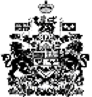 